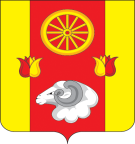 РОССИЙСКАЯ ФЕДЕРАЦИЯ
РОСТОВСКАЯ ОБЛАСТЬ ПЕРВОМАЙСКОЕ СЕЛЬСКОЕ ПОСЕЛЕНИЕМУНИЦИПАЛЬНОЕ ОБРАЗОВАНИЕ«ПЕРВОМАЙСКОЕ СЕЛЬСКОЕ ПОСЕЛЕНИЕ»АДМИНИСТРАЦИЯ  ПЕРВОМАЙСКОГО СЕЛЬСКОГО ПОСЕЛЕНИЯПОСТАНОВЛЕНИЕ                                                                                                                                                                               Об утверждении антикоррупционного стандарта в сфере управления и распоряжения муниципальным имуществом Первомайского сельского поселения, в том числе приватизации имущества, совершение сделок с ним	В соответствии с пунктом 5 статьи 7 Федерального закона от 25.12.2008 года № 273-ФЗ "О противодействии коррупции", Федеральным законом РФ от 06.10.2003 года № 131-ФЗ «Об общих принципах организации местного самоуправления в Российской Федерации», статьей 8 Областного закона от 12.05.2009 года № 218-ЗС "О противодействии коррупции в Ростовской области", с целью предупреждения коррупции в сфере управления и распоряжения имуществом, находящимся в муниципальной собственности муниципального образования «Первомайское сельское поселение», совершения сделок с ним,                                         ПОСТАНОВЛЯЮ:1.Утвердить антикоррупционный стандарт в сфере управления и распоряжения муниципальным имуществом муниципального образования «Первомайское сельское поселение», в том числе приватизации имущества, совершение сделок с ним, согласно приложению к настоящему постановлению.2. Администрации Первомайского сельского поселения при оказании услуг в сфере управления и распоряжения муниципальным имуществом Первомайского сельского поселения, в том числе приватизации имущества, совершение сделок с ним руководствоваться данным антикоррупционным стандартом.3. Постановление вступает в силу со дня его официального обнародования.4.Контроль исполнения настоящего постановления оставляю за собой.Глава Администрации Первомайского сельского поселения                           В.Ф. Шептухин                                                   Приложение к Постановлениюадминистрации Первомайскогосельского поселения от 15.01.2018 года № 9 Антикоррупционный стандарт
в сфере управления и распоряжения муниципальным имуществом, в том числе приватизация имущества, совершения сделок с ним.1. Общая часть1.1. Перечень нормативных правовых актов, регламентирующих применение антикоррупционного стандарта:1.1.1. Федеральный закон от 25.12.2008 г. № 273-ФЗ «О противодействии коррупции»; 1.1.2. Федеральный закон от 21.12.2001 г. № 178-ФЗ "О приватизации государственного и муниципального имущества"; 1.1.3. Областной закон от 12.05.2009 г.   № 218-ЗС «О противодействии коррупции в Ростовской области»;
            1.1.4.  Решение Собрания депутатов Первомайского сельского поселения от 10.11.2014 г.  № 66 «Об утверждении Положения «О порядке учета, управления и распоряжения муниципальной собственностью муниципального образования «Первомайское сельское поселение»»;1.1.5. Постановление администрации Первомайского сельского поселения от 26.06.2012 г. № 26 «Об утверждении Положения о порядке проведения антикоррупционной экспертизы нормативно-правовых актов администрации Первомайского сельского поселения и их проектов».
         1.1.6. Устав муниципального образования «Первомайское сельское поселение».1.2. Цели и задачи введения антикоррупционного стандарта в сфере управления и распоряжения муниципальным имуществом Первомайского сельского поселения, в том числе приватизации имущества, совершение сделок с ним уполномоченным лицом администрации Первомайского сельского поселения.1.2.1. Антикоррупционный стандарт представляет собой единую для определенной сферы деятельности администрации Первомайского сельского поселения систему запретов, ограничений и дозволений, обеспечивающих предупреждение коррупции.1.2.2. Введение антикоррупционного стандарта осуществлено в целях совершенствования деятельности администрации Первомайского сельского поселения и создания эффективной системы реализации и защиты прав граждан и юридических лиц.1.2.3. Задачи введения антикоррупционного стандарта:- создание системы противодействия коррупции в администрации Первомайского сельского поселения;- устранение факторов, способствующих созданию условий для проявления коррупции в администрации Первомайского сельского поселения;- формирование в администрации Первомайского сельского поселения нетерпимости к коррупционному поведению;- повышение эффективности деятельности администрации Первомайского сельского поселения;- повышение ответственности муниципальных служащих и работников администрации Первомайского сельского поселения при осуществлении ими своих прав и обязанностей;введение возможности мониторинга со стороны граждан, общественных объединений и средств массовой информации деятельности администрации Первомайского сельского поселения.1.3. Требования к применению и исполнению антикоррупционного стандарта	1.3.1. Антикоррупционный стандарт применяется в деятельности администрации Первомайского сельского поселения при осуществлении своих функций и исполнения полномочий в сфере управления и распоряжения муниципальным имуществом, в том числе приватизации имущества, совершение сделок с ним.1.3.2. Антикоррупционный стандарт обязателен для исполнения уполномоченным лицом администрации Первомайского сельского поселения в сфере управления и распоряжения муниципальным имуществом Первомайского сельского поселения, в том числе приватизации имущества, совершение сделок с ним	1.3.3. При не исполнении обязанности применения и исполнения антикоррупционного стандарта муниципальные служащие и работники администрации Первомайского сельского поселения несут ответственность в соответствии с законодательством Российской Федерации. Общую ответственность за не исполнение применения и исполнения антикоррупционного стандарта в сфере управления и распоряжения муниципальным имуществом, в том числе приватизации имущества, совершение сделок с ним, несет глава администрации Первомайского сельского поселения.1.4. Требования к порядку и формам контроля за соблюдением администрацией Первомайского сельского поселения установленных запретов, ограничений и дозволений.1.4.1. Контроль за соблюдением установленных запретов, ограничений и дозволений осуществляет межведомственная комиссия по противодействию коррупции в Первомайского сельском поселении.1.4.2. Формы контроля за соблюдением установленных запретов, ограничений и дозволений:1.4.2.1. Отчеты главы администрации Первомайского сельского поселения о применении антикоррупционного стандарта.Отчеты предоставляется ежеквартально, не позднее 10 числа месяца, следующего за отчетным.В случае необходимости межведомственная комиссия по противодействию коррупции имеет право запрашивать информацию о соблюдении установленных запретов, ограничений и дозволений в иные сроки.1.5.2.2. Обращения и заявления муниципальных служащих и работников органов местного самоуправления в комиссию по координации работы по противодействию коррупции в Первомайском сельском поселении о фактах или попытках нарушения установленных запретов, ограничений и дозволений.1.5.2.3. Обращения и заявления граждан, общественных объединений и средств массовой информации в комиссию по координации работы по противодействию коррупции в Первомайском сельском поселении о фактах или попытках нарушения установленных запретов, ограничений и дозволений.1.6. Порядок изменения установленных запретов, ограничений и дозволений.1.6.1. Изменение установленных запретов, ограничений и дозволений производится путем внесения изменений в настоящий антикоррупционный стандарт.1.6.2. Предполагаемые изменения в обязательном порядке рассматриваются и согласовываются с межведомственной комиссией по противодействию коррупции в Первомайском сельском поселении.2. Специальная часть2.1. Запреты, ограничения и дозволения в сфере управления и распоряжения муниципальным имуществом Первомайского сельского поселения, в том числе приватизации имущества, совершение сделок с ним.2.2.1. Нормативное обеспечение исполнения полномочий администрации Первомайского сельского поселения в сфере управления и распоряжения муниципальным имуществом Первомайского сельского поселения, в том числе приватизации имущества, совершение сделок с ним:Конституция Российской Федерации;Гражданский кодекс Российской Федерации;Федеральный закон от 06.10.2003 г. № 131-ФЗ «Об общих принципах организации местного самоуправления в Российской Федерации»;Федеральный закон от 24.07.2007 г.  № 209-ФЗ «О развитии малого и среднего предпринимательства в Российской Федерации»;Федеральный закон от 26.07.2006 г. № 135-ФЗ «О защите конкуренции»;Федеральный закон от 29.07.1998 г. № 135-ФЗ «Об оценочной деятельности в Российской федерации»;Приказ ФАС РФ от 10.02.2010 г. № 67 «О порядке проведения конкурсов или аукционов на право заключения договоров аренды, договоров безвозмездного пользования, договоров доверительного управления имуществом, иных договоров, предусматривающих переход прав владения и (или) пользования в отношении государственного или муниципального имущества, и перечне видов имущества, в отношении которого заключение указанных договоров может осуществляться путем проведения торгов в форме конкурса»;Устав муниципального образования «Первомайское сельское поселение»;Решение Собрания депутатов Первомайского сельского поселения от 10.11.2014  № 66 «Об утверждении Положения «О порядке управления и распоряжения муниципальной собственностью муниципального образования «Первомайское сельское поселение»».,,,,,, 2.2.2. В целях предупреждения коррупции в сфере управления и распоряжения муниципальным имуществом, в Первомайском сельском поселении устанавливаются следующие: 2.2.2.1 Запреты: 	на установление и использование любых условий и процедур, ограничивающих свободную конкуренцию физических и юридических лиц, в том числе индивидуальных предпринимателей, за исключением случаев, прямо предусмотренных действующим законодательством; на немотивированное отклонение заявки на участие в торгах или принятие решения о внесении изменений либо об отказе от проведения торгов в сроки, не предусмотренные действующим законодательством;на создание любых препятствий, за исключением случаев, предусмотренных действующим законодательством об охране государственной, коммерческой или иной тайны, к освещению средствами массовой информации, хода и результатов торгов, а также для доступа средств массовой информации, заинтересованных организаций и граждан к информации, возникающей в процессе проведения торгов; на выставление любых, не предусмотренных действующим законодательством, требований по установлению подлинности документов, предоставляемых участниками торгов;иные запреты, предусмотренные действующим законодательством.2.2.2.2 Ограничения:ограничения, предусмотренные действующим законодательством.2.2.2.3 Дозволения:	на формирование конкурсных, аукционных комиссий с учетом требований действующего законодательства;на использование законодательно установленных критериев оценки победителей конкурсов;на требование уплаты неустойки (штрафа, пеней) в случае просрочки исполнения обязательств, предусмотренных договором;на обращение администрации Первомайского сельского поселения в суд в случае, если победитель аукциона признан уклонившимся от заключения договора с требованием о понуждении победителя аукциона заключения договора, а также о возмещении убытков, причиненных уклонением от заключения договора;на внесение не позднее, чем за пять дней до даты окончания подачи заявок на участие в торгах, изменений в документацию; на исключение участника торгов из списка претендентов, в случае установления недостоверности сведений, содержащихся в предоставленных им документах;иные дозволения, предусмотренные действующим законодательством.15.01.2018 г№ 9с. Первомайское